The Dartmouth CollegeElection Code:Fall 2019 Edition-ROLE OF THE ELECTION PLANNING AND ADVISORY COMMITTEE (EPAC)-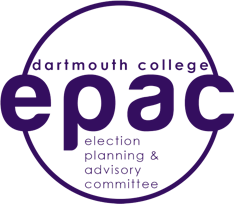 	The Election Planning and Advisory Committee (“EPAC”) is a student-run committee formed each Winter Term to oversee campus-wide general elections. EPAC believes in and supports the philosophy that open, fair, and well-organized elections play an essential part in strengthening our community and student governance at Dartmouth College. EPAC strives to administer each election in accordance with the Dartmouth College Principles of Community. Each year, EPAC is responsible for ensuring a fair election, setting a specific timeline for all official election events, publicizing the election and the process for becoming a candidate to all Dartmouth students, informing candidates of the election rules, adjudicating all campaign-related matters (including alleged campaign violations and clarifications to the Election Code), and publicizing the results of the campus-wide elections. EPAC will conduct the following elections for Fall 2019:Student Body:Class of 2020 North Park House SenatorClass of 2020 West House Senator Class of 2023 House Senators (6 total)Class Council:2023 Class Council Executive Board (5 total)THE FALL 2019 ELECTION PLANNING AND ADVISORY COMMITTEEValerie Truong ‘21 (Chair)Tahlia Mullen ‘22Steven King (Advisor)Contact: Elections.Planning.and.Advisory.Committee@dartmouth.edu   – TABLE OF CONTENTS –Section	PageLetter from the Chair	3Section 1: Election and Residency Requirements	1.1: Election Requirements	41.2: Residency Requirements	4Section 2: Campaign Rules	2.1: College Policies and Regulations	52.2: Becoming an Official Candidate	52.3: Write-in Candidates	52.4: Organizing a Campaign	52.5: Definition of Campaigning	62.6: Negative Campaigning	62.7: Spending Limits	62.8: Physical Campaign Materials	7Section 3: Advertising	3.1: Posters and Fliers	83.2: Banners	93.3: E-mail	93.4: Chalking	93.5: Dartmouth Computing Service Media	93.6: Door-to-Door Campaigning	93.7: Tabling	93.8: Forums	103.9: Hinman Box Bulk Mailing	103.10: Facebook Groups	103.11: Voting Booths	103.12: Creative Advertising Techniques	10Section 4: Student Organizations and the Election	4.1: Publications and the Election	104.2: Organizational Endorsements	114.3: Organization-sponsored Events	11Section 5: Violations and Appeals	5.1: Violations	115.2: Appeals	12Section 6: Voting	6.1: Dates	126.2: Computer Voting	126.3: Absentee Voting	136.4: Voting Complaints	136.5: Ties and Runoffs	136.6: Announcing the Results	13placeholder text	Appendix 1: Election Schedule	14Appendix 2: Candidate Expenditure Sheet	15– LETTER FROM THE CHAIR –Dear Student Body,	Welcome back to campus, or, if this is your first year, welcome to Dartmouth! The election period that takes place each fall is an exciting time for us all. As an extension of the full elections process in the spring, fall elections are normally conducted to elect several first-year leaders in student government. As I begin my third year as a member of the Elections Planning and Advisory Committee, my intent as Chair is to ensure Dartmouth remains a model for free and fair elections and to encourage the campus community to partake in this important process. 	I encourage students to think about how their voice will be heard in the future. Though the four years we spend here are brief, the impacts one can make while involved with student governance can last far beyond one's tenure as an undergraduate. Student elections are one of many ways that students can take action, whether you run for an office, campaign for a candidate, or make your voice heard by voting. Being a part of student government provides the opportunity to become engaged with and represent the voices of your class, house community, and the broader Dartmouth community. 	Over the years, EPAC has worked hard to create a fair, clear, effective, and comprehensive election code. It is an evolving document, encompassing 15 years of elections and many diverse committees. It is constantly being updated and amended to fit the needs of an ever-changing Dartmouth student body. Students can therefore expect changes, small and/or significant, each year. I expect that all candidates will thoroughly read and understand the rules and guidelines set herein.  	I am very excited for the upcoming election and for the change it portends on Dartmouth's campus. I look forward to seeing and hearing each candidate's passionate ideas, and I wish you all the best of luck.Sincerely,Valerie H. Truong '21- ELECTION AND RESIDENCY REQUIREMENTS –All prospective candidates are responsible for ensuring that they meet the following election and residency requirements. If a candidate fails to meet the requirements, the Chair of EPAC will notify the candidate. In the case of a clerical error or a misunderstanding of the requirements, the candidate may petition to the Chair of EPAC. If it has been determined that there was no misunderstanding or clerical error, the disqualification will stand. Once disqualified, the candidate may not run a write-in campaign.[1.1] Election RequirementsAll current undergraduate students in good standing with the College are eligible to run for elected positions.A student running for any position while on academic probation during the campaign and election period must consult with their personal deans for a waiver to run. Students currently suspended or with a past suspension interested in running for the office of Student Assembly President or Vice President must complete a form that gives them the opportunity to explain their situation and allows for their statement to be available for public review during the election’s campaigning period. This disclosure policy allows these students an opportunity to share with voters what happened, in their own terms and in their own words. Additionally, candidates must disclose all pending suspension-level cases.EPAC will send the disclosure form to candidates it may concern. Those candidates must submit the completed disclosure form with the petition to run. Please see Elections Timeline for dates and times. [1.2] Residency RequirementsEPAC defines “residency” as being in Hanover either taking classes or on leave. Residency requirements vary depending on the position for which the candidate is running. In specific instances where candidates are required to be on campus during specific terms, the Dartmouth Plan on file must fulfill the residency requirements.Class Council Executives: All candidates must be in residence two of the four terms following the election (Summer, Fall, Winter, Spring).House Senators: All candidates must be in residence two of the four terms following the election (Summer, Fall, Winter, Spring). One of these terms must be Fall or Winter.- CAMPAIGN RULES -	The campaign rules are the specific expectations of EPAC. EPAC emphasizes that these rules are not merely guidelines and that all candidates are expected to follow these rules. EPAC reserves the right and responsibility to disqualify candidates for violating the rules. Disqualified candidates will be ineligible to hold the position for which they ran, even if elected. If a vacancy occurs mid-year, the candidate may run for the vacant position if their new campaign is in accordance with the rules of the organization for which they are running.	Candidates are encouraged to consult EPAC regarding the rules or campaign strategies that may jeopardize the good standing of their campaign and result in disqualification. Candidates are encouraged to email EPAC outlining questions and/or problems they have encountered during the election process. Emails received by EPAC by 9:00AM will receive an official response by 7:00 PM that same day. Emails received after 9:00AM may not receive an official response until 7:00 PM the following day.[2.1] College Policies and RegulationsThe candidate is expected to be familiar with the College’s campus policies and regulations. Candidates are encouraged to seek information from appropriate departments such as the Office of Residential Life or Computing Services or from literature such as the Student Handbook. Ignorance of a policy or regulation is not an excuse to violate the Code.EPAC will address violations that impact the election process. EPAC assumes that individual departments will, at their discretion, investigate campaign actions that violate their department's policies or regulations.[2.2] Becoming an Official CandidateTo be placed on the official ballot, all candidates must send an email to epac@dartmouth.edu no later than 11:59 PM on Friday, October 11th.Candidates may run for no more than one student body position and one housing community position. Candidates for all positions must also attend one of the three mandatory information sessions in the Winter and Spring terms. Please see Appendix 1 (Election Schedule, p. 14) for a complete list of dates. A candidate must send a designate if they are unable to attend any session. A person may not serve as a designate for more than two candidates. Failure to attend one of the information sessions or send a designate will result in removal from the official ballot but does not preclude the student from write-in campaigning.[2.3] Write-in Candidates:EPAC defines a write-in candidate as a student committing actions generally associated with campaigning such as advertising (posters, fliers, email, etc.) to encourage votes from other students by using the write-in function of the voting platform. EPAC also defines a write-in candidate as an individual who wins an election because they were 'written-in' by their friends and colleagues, even though they did not campaign. In this case, the candidate does not organize a campaign. Write-in candidates will not be included in official EPAC programming, nor will they be on the official ballot.Both campaigning and non-campaigning write-in candidates are expected to comply with the same rules as all other candidates and are subject to the same eligibility requirements.If a write-in candidate is elected, EPAC will convey that candidate’s name to Judicial Affairs before publicly releasing that candidate’s name and confirming that candidate’s name, should Judicial Affairs find that candidate eligible.It is important to note that traditional candidates who are disqualified by EPAC will not be allowed to occupy a position, even if written in.[2.4] Organizing a CampaignOrganizing a campaign shall be defined as, but not limited to the following criteria:Asking other students to help with a candidate's campaign;Meeting with a group of students or using group communication media to develop campaign strategies;Preparing campaign materials for distribution;Communicating through physical and online media such as chalking and social media.
Candidates are responsible for the actions of their campaigns. Violations of election rules committed by a candidate and/or their campaign will be adjudicated by EPAC. Violations committed by individuals unaffiliated with a particular campaign will be referred to the Committee on Standards, if appropriate. EPAC will make the final judgment as to whether a violation was committed by the campaign or the individual.[2.5] Definition of CampaigningEPAC defines campaigning as actions including, but not limited to the following:Hanging posters and/or fliers;Sending emails to encourage a person to vote for a specific candidate;Directly or indirectly advertising (paid or unpaid) on online platforms;Appearing before a group to share one's opinion or to influence individuals to vote;Writing letters to the editor in campus publications.
This list should not be considered at all comprehensive and when in doubt do not hesitate to ask the committee.[2.6] Negative CampaigningEPAC expects candidates to run a clean, issue-oriented campaign that is consistent with our commitment to the Principles of Community (https://student-affairs.dartmouth.edu/policy/principles-community). The committee reserves the right to disqualify or sanction a candidate if it believes that the candidate or their campaign engages in libel (malicious, false print report) or slander (malicious, false verbal report). Criticism of other candidates' ideas or platform is allowed; character attacks are not.All candidates must be aware of and abide by Dartmouth College’s non-discrimination policies, found at the following website: http://www.dartmouth.edu/sexualrespect/policies/nondiscrimination.html If candidates have questions as to what is an appropriate campaign strategy, they should discuss their ideas with the Chair of EPAC prior to putting strategies into action. Ignorance of what constitutes negative campaigning is not an excuse for violating the Code.[2.7] Spending LimitsTo ensure that campaigns are open to all students, spending limits are as follows:
$75.00 for Class Council Positions$50.00 for Student Assembly SenatorsThe spending limit includes all spending on behalf of the candidate, even if spent by individual supporters or an organization that supports the candidate. All funds provided by a student organization must be included in the candidate’s spending limit, and usage of these funds must be permitted by the organization’s policy. Spending beyond the specified limit is grounds for disqualification from the election. Campaign spending includes all items used to create materials promoting your campaign, for instance poster board, website maintenance costs, t-shirts, paints, all raw ingredients in campaign cookies, etc.
E.g.; If a candidate decides to make a t-shirt saying "Me for SA President" and wear it around campus, the candidate must record the purchase of the t-shirt in their campaign budget, even if they did not purchase the shirt specifically for the campaign.EPAC believes that lack of financial resources should not be a barrier to running for office. Therefore, candidates for the positions listed above will have their campaign expenses reimbursed after the election. If a candidate needs a cash advance rather than reimbursement, please contact Student Life Coordinator (Student.Life@Dartmouth.edu).All paper, cardboard or otherwise printed campaign materials for all races are strongly encouraged to be printed at the Dartmouth College Printing and Mailing Services, located off campus (http://www.dartmouth.edu/~dpms/). Please be aware that all orders placed at DPMS will be delivered to campus, so plan your orders accordingly. DPMS will add a digital copy of the EPAC logo to any poster prior to printing. All other campaign materials must include the EPAC logo, which can be obtained at the Office of Student Life in Collis 303E or directly from members of EPAC. All candidates must return receipts following the election period. The candidates are required to return itemized receipts for all campaign expenditures made through Monday, October 21st to the Office of Student Life in Collis 303 by 4:00 PM AT THE LATEST on Wednesday, October 23rd. Each candidate should put all the receipts, and a copy of the Campaign Expenditure Sheet included at the end of this packet, in a sealed envelope. If no money is spent, there is no need to turn in an expenditure form. It is important to note that failure to turn in receipts on time will be considered a violation of the campaign rules. Willful attempts to conceal receipts from EPAC are considered a violation of the Dartmouth Community Standards principle and will be referred to the appropriate person.Candidates who are running for more than one position may not combine campaign budgets. Candidates running for multiple positions will be granted the largest spending limit out of the positions for which he or she is running. For example, Candidate A is running for Class Council and a House Senator position. Candidate A will be able to spend at most $75.00 (the spending limit for Class Council Executive campaigns, which is greater than the spending limit of $50.00 for SA Senator positions). The candidate will NOT be permitted to spend $125.00 (the spending limit sum for the two positions). [2.8] Physical Campaign MaterialCandidates, their campaigns, their individual supporters, their organizational supporters, and others are not allowed to sell merchandise supporting a campaign or candidate at any point before or during the official campaign period. This restriction includes, but is not limited to the following instances where:
Proceeds from merchandise sales are pledged to third parties, including registered charities;Sales are made at such a price as to merely recoup costs without seeking profits;Merchandise sold does not explicitly reference a specific candidate or campaign but, through its content, form, style, and/or other qualities, would lead a reasonable observer to associate it with a specific candidate or campaign;An organization is selling merchandise when EPAC has determined that such organization was formed primarily for the purpose of supporting a candidate or campaign, or when a previously-founded organization is currently operating primarily for the purpose of supporting a candidate or campaign. 
Candidates, their campaigns, their individual supporters, their organizational supporters, and others are allowed to freely distribute merchandise supporting a campaign or candidate during the official campaign period provided that the content, form, style, and/or other qualities are consistent with all other relevant EPAC and College rules. Candidates are advised that the cost of acquiring and distributing these items count towards their spending limits and must be accounted for like all other campaign expenditures in the manner outlined below.EPAC views issues of campaign financing as warranting the strictest scrutiny. Candidates are strongly encouraged to proactively reach out to EPAC if they believe their campaign strategy may infringe the Election Code.- ADVERTISING-	EPAC has identified the most common methods of advertising used in campaigns. The committee has attempted to anticipate and address as many questions and issues that may arise. However, it is impossible for EPAC to anticipate all the methods of advertising that a candidate may choose to use. Candidates are encouraged to contact EPAC with specific questions regarding advertising methods, particularly those methods that may be a possible violation of EPAC campaign rules. EPAC will be available to answer any and all questions on advertising, and ignorance of the rules will be no excuse should a violation occur.[3.1] Posters and FliersPosters and fliers are permitted, as long as they do not exceed 11" x 17" and are only posted on bulletin boards (NO windows, walls, doors, etc.). Anything that is constructed from a piece of paper constitutes a poster. We encourage candidates to limit themselves to one poster per bulletin board per candidate. The exception is that candidates (and their direct supporters) may post a poster or flier on their personal door. Damage caused by poster removal from walls, etc. will be billed to the student account of the candidate advertised on the poster. All campaigning materials must be removed by the end of the day following the election, Wednesday, October 23rd at 11:59 PM. Failure to do so may result in disqualification or other sanctions, as determined by EPAC. Only the candidates themselves and their campaign teams may post posters and fliers.Candidates must follow all building regulations for placing posters, such as obtaining approval from the building manager. It is the responsibility of the candidate and their campaign team to know the proper process for obtaining approval to place posters. Tearing down, defacing, or tampering with another candidate's properly placed poster in any way will result in disqualification from the election.Remember that when printing to any printer (such as GreenPrint) you are restricted to printing only one copy per document. All other copies are strongly encouraged to be made at the Dartmouth College Printing and Mailing Services (located off campus). A record will be kept for all candidates and monitored by EPAC. All printed campaign materials must include the EPAC logo, which is on file at DPMS and available from the Office of Student Life in Collis 303 or from members of EPAC.Printed material lacking the EPAC logo will result in sanctions.Copying is not allowed in any other location.[3.2] BannersEPAC defines banners as anything larger than 11" x 17". Please refer to the College’s student handbook for policies on banners. Banners are subject to the same EPAC rules as posters.[3.3] E-mailEPAC rules fall in line with Computing Services' Email Policy (https://services.dartmouth.edu/TDClient/KB/ArticleDet?ID=63665), which restricts students from mass emailing people unknown by the sender. In order to enforce this policy, campaign emails may not be BCC’d. Further, EPAC should be CC’d on all mass email campaigns. EPAC advises candidates to familiarize themselves with this and all other college policies.[3.4] ChalkingCandidates are required to follow all College policies in relation to chalking (i.e. no chalking on stairs, walls, under an overhang, etc.). Note: Chalking is only allowed on horizontal surfaces. Please be advised that all chalk expenditures must be reported as purchased. Otherwise, EPAC refrains from any regulation of chalking.[3.5] Dartmouth Computing Service MediaCandidates who wish to advertise on Computing Services Desktops or through other Computing service regulated media must follow the procedure as set forth by Computing Services (https://services.dartmouth.edu/TDClient/KB/ArticleDet?ID=63665) and include the purchase of any desktop displays on their campaign expenditure forms.[3.6] Door-to-Door CampaigningDoor-to-door campaigning is allowed. However, dropping any campaign material outside a room, under a door, or on a door (or door knob) without speaking to the resident is a violation of College policy and EPAC rules. Door-to-door solicitation of votes using a laptop or other electronic device is strictly prohibited. All door-to-door campaigning practices are to be suspended 24 hours prior to the opening of the voting website on Monday, October 21st, at 5:00 PM. [3.7] TablingTabling is permitted in designated spaces but EPAC must be made aware of where and when tabling will occur (via email). Use of laptops is permitted to display only EPAC-approved campaign materials but at no time may the voting website be displayed or accessed.[3.8] ForumsPublic forums may be held at any time and any location except during official EPAC-sponsored events.Should a candidate wish to host a public forum, that candidate must notify EPAC. If the candidate wishes to host this forum in a Dartmouth-administered public space or room, EPAC will arrange the reservation of the space or room. One EPAC representative must be present at all times, committee members’ availability permitting.[3.9] Hinman Box bulk mailingOnly one Hinman Box bulk mailing (campus wide or for a specific class) per candidate will be allowed. Contact the Hinman Post Office directly to arrange a bulk mailing. No fees are charged. If preparing a flier for a mailing, candidates must include the following as the return address: "Elections, 6135 Collis". Any campaign material distributed through Hinman Box bulk mailing must bear the EPAC logo.[3.10] Facebook Groups3.10.1	Campaigns and candidates are prohibited from posting advertisements or other election related content in Facebook groups larger than 2500 members. Posting is allowed in groups smaller than 2500 members. Candidates are strongly encouraged to contact EPAC prior to posting content to ensure that the content does not violate the code.[3.11] Voting Booths3.11.1   Neither candidates nor representatives of a campaign may conduct any electioneering activity within proximity of an EPAC voting booth. Such activities include, but are not limited to, voter solicitation and campaign advertisement. [3.12] Creative advertising techniques:Candidates are encouraged to be creative. When developing strategies not listed above (e.g.: social media campaigns, snapchat filters, GroupMe messages), candidates must remember to stay within the expenditure limits as well as other election rules. If any candidate wants to use any medium of advertisement that is not listed, that candidate must contact EPAC and receive approval before doing so. Failure to do this may result in sanctions. EPAC retains full discretion on any decisions regarding campaign techniques not specifically mentioned herein.- STUDENT ORGANIZATIONS AND THE ELECTION -[4.1] Publications and the ElectionEPAC defines a publication as an organization with over 20 members that publishes or distributes a work to campus at least once a term.Candidates may use publications as a medium to express their platforms as long as the publications allow such content under their respective rules.Candidates may not publish formal, written endorsements of another candidate or group of candidates in the same race.[4.2] Organizational EndorsementsPublications may print endorsements for particular candidates as often as they please.All organizations are allowed to publicly endorse candidates, as long as it does not violate clauses 2.8.1 and 2.8.2 (above).Student organizations are prohibited from mass Hinman mailing or e-mailing to campus (e.g.; emailing the Campus Events listserv and VOX Daily) for campaign purposes.Once an organization chooses to endorse a candidate, it may send one, and only one, email to its membership lists outlining its endorsement and why it chose to endorse its selected candidate. EPAC must be CC’d on any and all candidate endorsements made by campus organizations.Members of an organization may send emails or GroupMe messages, leaving the recipient list unsuppressed, to their organization with their own individual support for a certain candidate. However, a non-member cannot blitz an organization membership list.Members of organizational list-serves (e.g.; a Greek house list-serve as opposed to the Generic Good Morning Message list-serve) may email out to these list-serves, but students unaffiliated with these list-serves may not email out to them.Organizations are prohibited from using coercive measures to force members to vote for specific candidates. EPAC reserves the right to determine if a measure is coercive, at penalty of disqualification.[4.3] Organization Sponsored EventsStudent organizations are encouraged to sponsor public forums for candidates. EPAC defines public forums as events open to the student body.Private forums, defined as gatherings with a candidate and an organization, closed to the public, are prohibited.Student organizations that wish to sponsor such forums must inform EPAC at least 24 hours in advance of the event and prove that the forum has complied with EPAC regulations.All costs associated with the organization-sponsored events must be recorded and reported in the Campaign Expenditure form.EPAC reserves the right to determine if an event featuring a candidate is campaign related and determine appropriate sanctions if necessary. If a candidate or organization is unsure, they are encouraged to contact EPAC for clarification. - VIOLATIONS AND APPEALS –[5.1] ViolationsAny student may report possible violations of the Election Rules to EPAC in writing. Any and all reports will be kept anonymous. EPAC will investigate all possible violations. EPAC reviews reports of infractions of campaign rules and determines the appropriate response, up to and including disqualification of a candidate. Ultimately, the decision on sanctions is at the discretion of EPAC, but under normal circumstances EPAC will adhere to the following tiered system for offenses:
Tier 1 – Sanction: Warning:
A tier one offense is a violation that may have been inadvertent or can be easily remedied.Tier 2 – Sanction: Suspension of a Specific Campaign Activity:
A tier two offense comes mainly from the candidate or the candidate's direct supporters. Tier two offenses harm another candidate. Activities that may be suspended include but are not limited to: inappropriate use of e-mail, postering, door-to-door campaigning, inappropriate Hinman mailing, and distribution of campaign products with the intent or the result of hurting another candidate.Tier 3 – Sanction: Suspension of all Campaigning
A tier three offense causes serious harm to the fairness of the elections process. The sanction may be extended for the duration of the election period, but falls short of disqualification.Tier 4 – Sanction: Immediate Disqualification and Removal from the Ballot
A tier four offense causes irreparable damage to another candidate or to the fairness of the elections process. If EPAC believes a candidate has committed a tier four offense, the candidate will be immediately disqualified and removed from the ballot.
This tiered system is a guide for candidates and EPAC and is not all encompassing.Offenses at or above Tier Three will require a hearing with EPAC. Refusal to appear at an EPAC hearing will result in immediate disqualification. At tier one, the candidate may request a special hearing with EPAC within eight hours of the posting of the sanction. Regardless of the action taken, EPAC will notify the individual(s) who brought the complaint as well as the candidate(s) involved in the decision.[5.2] AppealsIf a candidate feels that a decision has been made unfairly by EPAC, they may request a second hearing with EPAC in writing. All second hearings must be requested in writing within 48 hours of the original decision. The committee will convene, and any involved parties will be given a reasonable opportunity to address violations or complaints. EPAC will then meet in private and deliver their decision within 12 hours. Any candidate wishing to appeal above EPAC may bring their case to the EPAC Advisor, in the Office of Student Life.- VOTING –[6.1] DatesVoting will take place over a single 24-hour period, beginning Monday, October 21st at 5:00 PM and ending at Tuesday, October 22nd at 5:00 PM. All elections will take place online.[6.2] Computer votingEPAC uses a computer system for voting. Elections will be held on the Dartmouth OrgSync portal. Voters will log in with their Dartmouth NetID and password.  [6.3] Absentee votingStudents who will not be on campus during spring term or during the actual elections have two options for voting:
If the student will have access to the Internet, they can vote online as normal.If the student will not have access to the Internet during the specified election dates, they may email EPAC to set up a special arrangement.[6.4] Voting ComplaintsVoting complaints shall be addressed if they are brought to EPAC's attention by the end of the election period, and within 6 hours of occurring. If a complaint is received outside of these criteria, EPAC reserves the right to disregard the complaint.[6.5] Ties and RunoffsRunoffs will occur according to each organizational constitution. EPAC may issue new or revised campaign policies in case of a runoff election.In the event of a tie for COS or OAC, EPAC will, in consultation with the Judicial Affairs officer, determine how to proceed, and notify candidates involved within 72 hours. In the case of all other positions, EPAC will consult with the constitution of the organization.[6.6] Announcing the resultsOnce the results of the elections have been verified by EPAC, the results will be announced in the following order:
EPAC will call each upperclassman candidate and deliver his or her result. If the candidate does not answer, EPAC will send an email to the candidate.EPAC will email each first-year candidate and deliver his or her result.EPAC will release the results of the election to the student body.-ELECTION SCHEDULE-The following schedule is subject to change before the beginning of the campaign period.Wednesday, 10/2 – First Informational Meeting at 5:30 PM, Collis 101Thursday, 10/3 – Second Informational Meeting at 8:00 PM, Collis 101Monday, 10/7 – Third Informational Meeting at 8:00 PM, Collis 101Tuesday, 10/8 – First Campaign Material Approval Period – electronic campaign materials due to EPAC   email by 9:00 AMThursday, 10/10 – Second Campaign Material Approval Period – electronic campaign materials due to EPAC email by 9:00 AMThursday, 10/10 – Intent of Candidacy email due by 11:59 PMTuesday, 10/15 – Third Campaign Material Approval Period – electronic campaign materials due to EPAC email by 9:00 AMMonday, 10/14 – Campaigning begins at 12:00 AMMonday, 10/21 – Voting opens at 5:00 PMTuesday, 10/22 – Voting closes at 5:00 PMWednesday, 10/23 – Campaign Expenditure Sheets and receipts due at 4:00 PM to Collis 303Wednesday, 10/23 – All campaign materials removed by 11:59 PM-CANDIDATE EXPENDITURE SHEET-	Candidates who spend money on their campaigns or received donations of any kind must complete and return this form to the Office of Student Life (Collis Suite 303) by 4:00 PM, on Wednesday, October 23rd. Label and include all receipts, but do not staple them together. FAILURE TO DO SO WILL RESULT IN DISQUALIFICATION. If you did not spend money on your campaign, you do NOT need to turn in a sheet. If no receipts are available, note the expense and provide an explanation. The form below must be used—this cannot be done via email. If you are unsure if something needs to be included on the expense sheet, please contact the Chair of EPAC (ex: film development, ink cartridges, etc.).Campaign finance limits:Class Council Execs: $75House Reps: $50Name:Position:Permanent address:Hinman Box:Dartmouth ID:Address for reimbursement to be mailed:Receipt #ItemLocation purchased/source of donation# of itemsCost(incl tax)1Chocolate chips for cookiesPrice Chopper                    4$20.00TOTAL EXPENSES